Schleife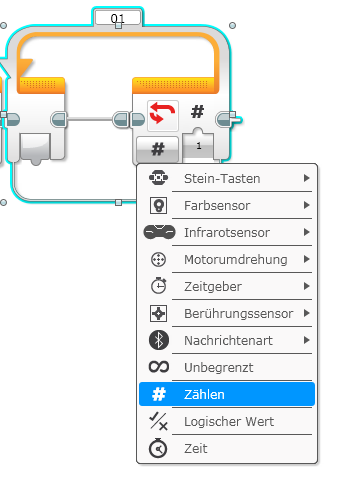 Das Wiederholen der selben Aufgabe wird ermöglichtAufgabe: Schreibe ein Programm um rund um das Quadrat zu gehen.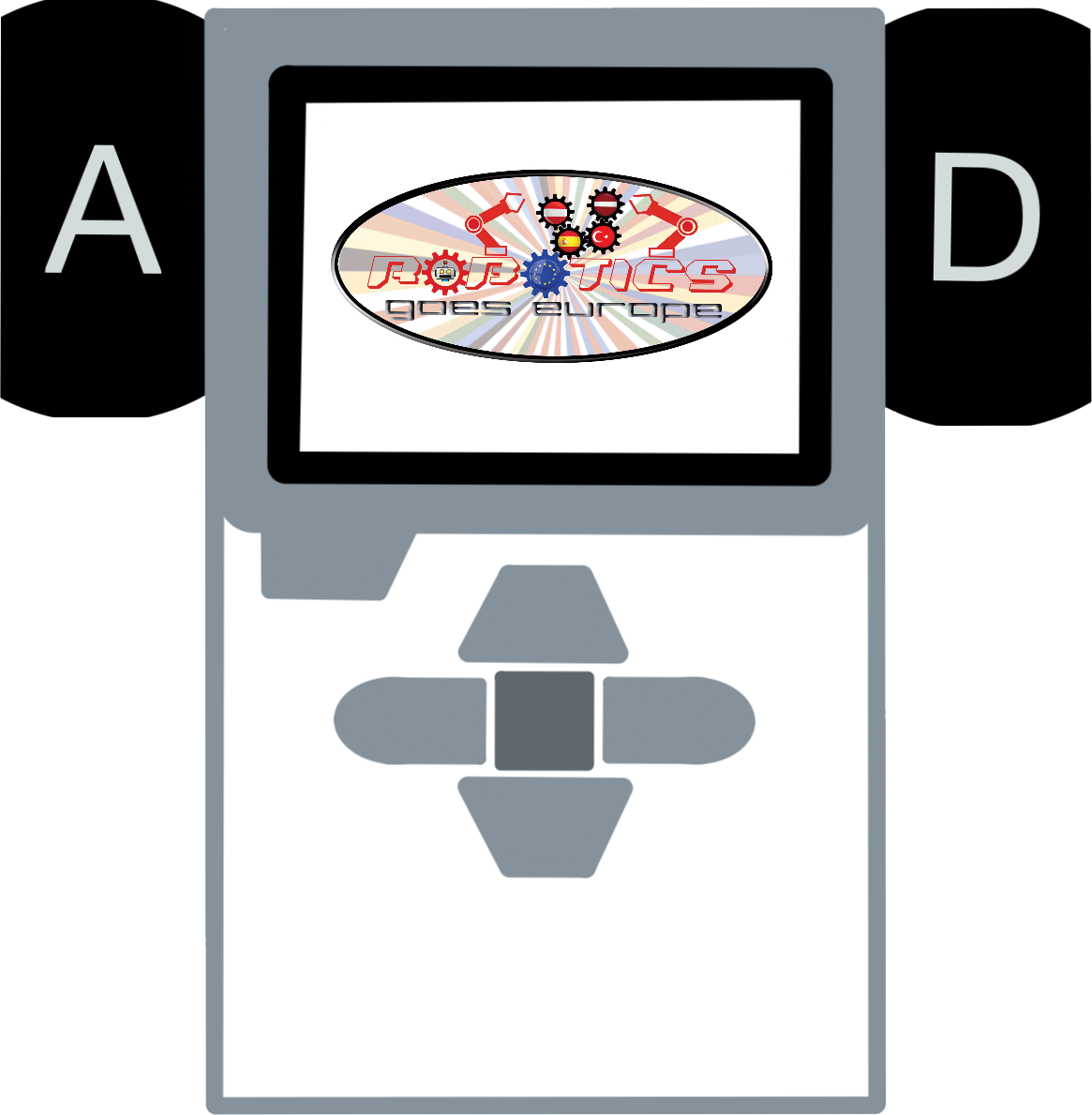 Lösung: 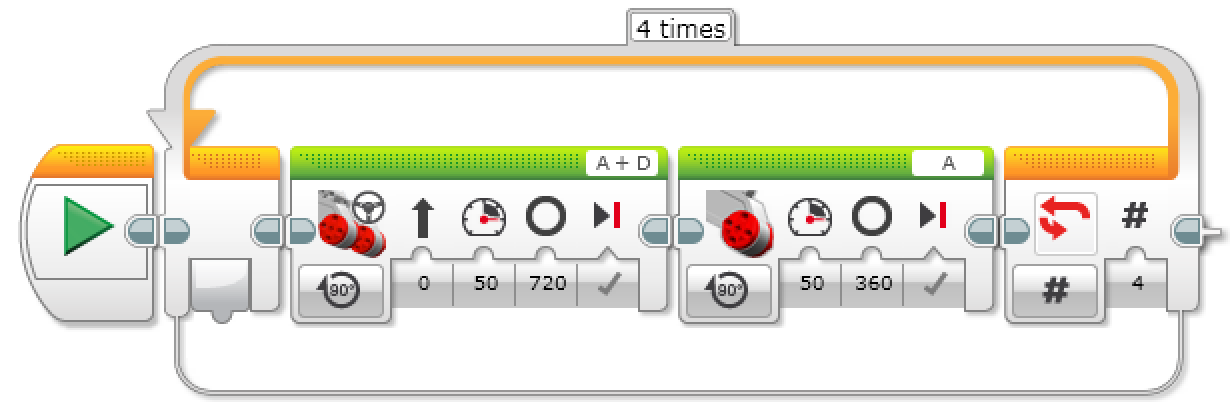 